
Dr. Erdene-Ochir Tseren-Ochir serves as the Dean of the School of Veterinary Medicine at the Mongolian University of Life Sciences, a role he has held since 2023. Prior to this, he led the Department of Infectious Diseases and Microbiology at the same university and also directed several key departments at the State Central Veterinary Laboratory of Mongolia over the last two decades. Prof. Tseren-Ochir earned his Doctor of Veterinary Medicine (DVM) from the Mongolian University of Life Sciences and his PhD in Veterinary Microbiology and Infectious Disease from Konkuk University in Seoul, South Korea.His research primarily focuses on the epidemiology of animal influenza, host ecology, molecular diagnostics for infectious diseases, and wildlife disease studies. His international credentials are bolstered by his experiences as a Research Fellow at Michigan State University and as a Visiting Scholar at the University of Szczecin in Poland.Dr. Erdene-Ochir Tseren-Ochir is the President of the Mongolian Veterinary Epidemiology Association and Vice President of the Mongolian Society of Virology. He also serves as the Director of the Animal and Wildlife Health Center, further underscoring his commitment to advancing veterinary medicine, wildlife and public health.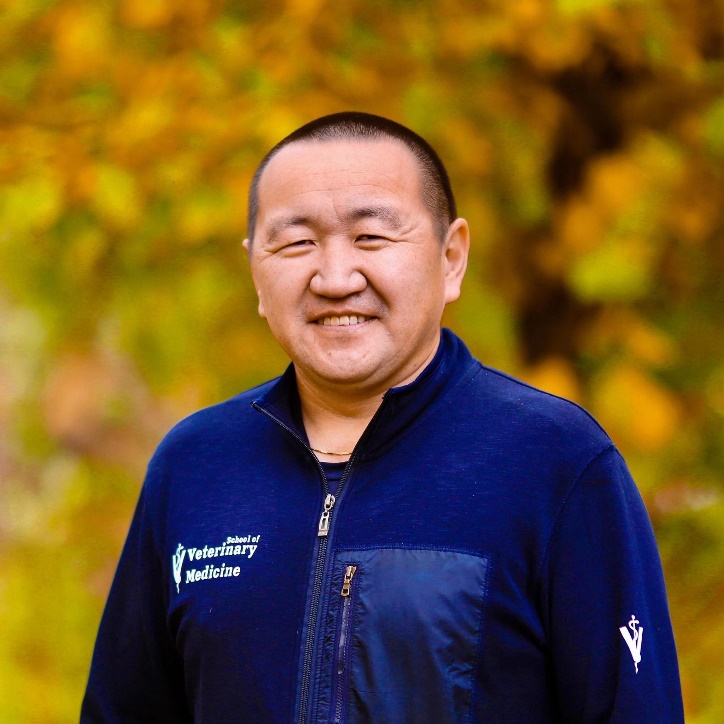 